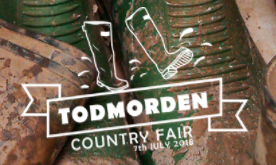 Complete, save to your PC/Tablet and upload in the documents area of your Event Owl Application FormExhibitor Bursary Application FormPlease give a brief description of the business, including; what it is you produce, where you source your ingredients/materiel’s, other events you have attended and how long you have been trading:Please give an outline of the intended expansion and growth of the business:Please provide proof of your trading for less than twelve months from the date of this applicationA letter from your bankA letter from your business mentorPlease upload any images to Event Owl along with this form OR website/social media link/sIf none of the above are available would you like a suitable local business mentor to contact you?Yes		No  		(please circle)Declaration:I hereby apply to receive one of the discounted places available inside the Todmorden Country Fair, CREATIVE CALDERDALE FRIENDS AREA.I certify that suitable records will be retained for audit purposes and that all the information supplied is true to the best of my knowledge. I understand that should any information or declaration I have provided on this form is found to be false, space may either be withdrawn or the deposit have to be repaid.Signature:Print Name (capitals)Date of application: We shall check your details and if deemed acceptable, we shall approve your full application and payment on Event Owl but subsequently apply a discount of 50% for your Creative Calderdale Friends Area stand.  This maybe in the form of either a refund or discount upon approval.  All the very best with your new venture from all of us at Todmorden Country FairBusiness Name:Website: www.Social media account/s:Applicants Name:Telephone No: Email address:Address: Post Code (Calderdale District only):